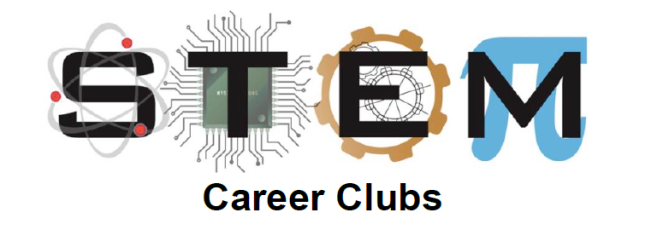 Please PRINT your name and return this at the end of the Club meeting.____________________________________________________________	Please answer the following multiple-choice questions by writing the best letter choice on the line. This is not an individual activity, feel free to discuss among your groups.______ 1.  A baby’s voice produces sound waves with a higher or lower frequency than a man’s?       	        (A) Higher Frequency     	        (B) Lower Frequency     	        (C) They are the same frequency_____ 2.  Sound waves can travel through…LiquidsSolidsGasesAll of the above_____ 3.  What’s the word for something such as your sound proof room, that does NOT let energy pass through easily?ConductorSwitchMetalInsulator_____ 4.  Sometimes, sound energy cannot emit passed a boundary, this process is known as...ReflectionRefractionAbsorptionTransmission ______ 5. Which material do you think would be best for muffling sound?Plastic BagFoam PaddingStone Aluminum 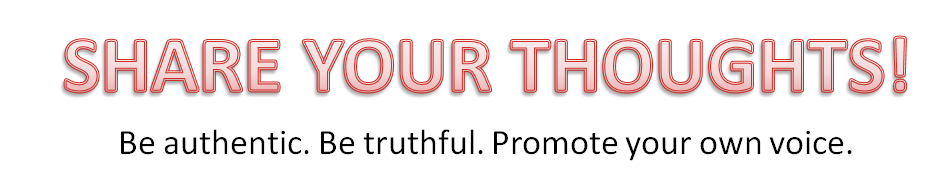 1. What did you think about today's club?  ________________________________________________________________________________________________________________________________________________________________________________________________________________________________________________________________________2. How did your work with your team members go today? ________________________________________________________________________________________________________________________________________________________________________________________________________________________________________________________________________3. Are you possibly interested in a career related to today's club?  Why or why not?________________________________________________________________________________________________________________________________________________________________________________________________________________________________________________________________________4. What else you would like to share about your STEM Club experience today?________________________________________________________________________________________________________________________________________________________________________________